DOLNOŚLĄSKI WOJEWÓDZKI URZĄD PRACYWydział Administracyjny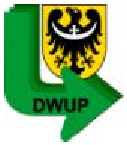 58-306 Wałbrzych, ul. Ogrodowa 5btel. 74 88 66 500 fax 74 88 66 509 e-mail: walbrzych.dwup@dwup.pl03. 12. 2014 r.        Zapytanie ofertowe dot. dostawy papieru do drukarek i kserokopiarek1.Termin składania ofert:Oferty zgodne ze opisem przedmiotu zamówienia należy składać do dnia 11 grudnia 2014r. do godziny 1000. W przypadku przesłania oferty pocztą liczy się data i godzina dostarczenia przesyłki do Urzędu.2.Miejsce i sposób złożenia ofertyDolnośląski Wojewódzki Urząd Pracy Filia we Wrocławia 
Al. Armii Krajowej 54, 50-541 Wrocław  pokój 12 ( kancelaria ).
Sporządzona oferta musi być zapakowana w zamkniętej kopercie (wewn. i zewn. )koperta zewnętrzna powinna być zaadresowana na Dolnośląski Wojewódzki Urząd Pracy Filia we Wrocławiu Al. Armii Krajowej 54, 50-541 Wrocław i posiadać dopisek: 
oferta „dostawa papieru do drukarek i kserokopiarek” nie otwierać do dnia 11 grudnia 2014r. do godziny 10:00.3. Szczegółowy opis przedmiotu zamówienia:
Dostawa 768 kartonów papieru do drukarek laserowych i kserokopiarek: -do dwustronnego wydruku- niepylący-rozmiar: A4-kolor: biały- gramatura 80 g/m2,-białość: powyżej CIE 161(+/-2)-wilgotność: 3,8%-5%-gładkość dla obu stron 180(+/-50)-nieprzeźroczystość: min 90%- opakowanie 1 karton  = 5 ryz ( 1 ryza = 500 arkuszy).4. Termin wykonania zamówieniaZamawiający wymaga aby zamówienie realizowane było najpóźniej do 23.12.2014 r.5.Termin otwarcia kopert:Oferty zostaną otwarte w sposób jawny przez komisję przetargową w dniu 11 grudnia 2014  
o godz.1030 w pokoju 314. 6 . Osoba odpowiedzialna za zamówienie:Pani Mirosława Kulińska – Wydział Administracyjny tel. 74 88-66-505, mail: miroslawa.kulinska@dwup.pl w godzinach od 8:00 do 15:00.7. Kryteria oceny oferty i ich znaczenia:Cena – 100%Zamawiający udzieli zamówienie Wykonawcy, który zaoferował najniższą cenę.8.Inne – ofertę należy przygotować na załączonym formularzu cenowym.